    桃園市進出口商業同業公會 函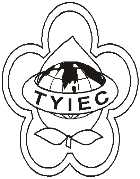          Taoyuan Importers & Exporters Chamber of Commerce桃園市桃園區春日路1235之2號3F           TEL:886-3-316-4346   886-3-325-3781   FAX:886-3-355-9651ie325@ms19.hinet.net     www.taoyuanproduct.org受 文 者：各相關會員發文日期：中華民國109年8月10日發文字號：桃貿豐字第20231號附    件：隨文主   旨：「2020台灣跨境電商博覽會」訂於本(109)年8月28(五)、29(六)於臺北市進出口商業同業公會(IEAT會議中心)辦理，敬邀會員踴躍觀展，以開拓新商機，請查照。 說   明：     ㄧ、依據台北市進出口商業同業公會109年8月5日         (109)貿進電商字號01083號函辦理。     二、臺北市進出口商業同業公會「2020台灣跨境電商         博覽會」訂於本(109)年8月28(五)、29(六)辦         理2天展覽會活動，匯集台灣主要服務鏈路業者         以提供傳統企業、新創企業或個人創業的一站式         商業媒合與洽談機會。     三、本展覽會期間將發佈台灣跨境電商生態圈圖普，         設4大展區、12大主題講座，為全台首次以電商         為主題的大型展覽會，是業者開發市場的重要利器。        四、有關本展覽會資訊請參閱網頁https://www.17cross.org.tw/expo/，         另檢附活動議程1份，敬邀會員踴躍觀展。理事長  簡 文 豐